Développer une aisance avec la multiplication et la divisionDévelopper une aisance avec la multiplication et la divisionDévelopper une aisance avec la multiplication et la divisionDévelopper une aisance avec la multiplication et la divisionModéliser avec du matériel concret et compter par unités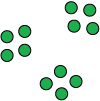 Utiliser le dénombrement par bonds de l’avant et à rebours 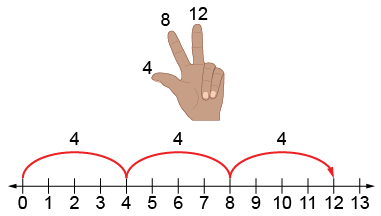 Travailler avec les nombres avec aisance (p. ex., utiliser l’addition ou la soustraction répétée, les faits familiers)  4 + 4 + 4 = 12« Je sais que 2 × 4 = 8 et un groupe de 4 de plus donnent 12, donc 3 × 4 = 12.

Je sais que 4 × 3 = 12, donc 3 × 4 donne aussi 12. »Multiplier et diviser avec aisance« Je sais seulement que  3 × 4 = 12. »Observations et documentationObservations et documentationObservations et documentationObservations et documentation